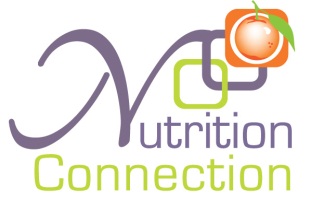 Referral for Nutrition Consultation and Diabetes EducationPhysician Name                                                                             NPI Address   Phone                                                                                             FaxPhysician Signature                                                                       Date Please fax H&P and recent labs to 775.996.4328Patient InformationName                                                                                                   DOBTelephone (H)                                            (W)                                           (C) Address Patient Insurance                                                               Policy #                                 Group #                           Physician InformationPhysician Information